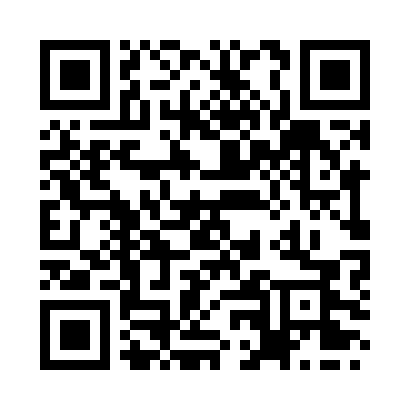 Prayer times for Maputo, MozambiqueWed 1 May 2024 - Fri 31 May 2024High Latitude Method: NonePrayer Calculation Method: Muslim World LeagueAsar Calculation Method: ShafiPrayer times provided by https://www.salahtimes.comDateDayFajrSunriseDhuhrAsrMaghribIsha1Wed4:556:1311:472:575:206:342Thu4:556:1411:472:565:196:333Fri4:566:1411:472:565:186:324Sat4:566:1511:462:555:186:325Sun4:576:1511:462:555:176:316Mon4:576:1611:462:545:166:317Tue4:576:1611:462:545:166:308Wed4:586:1711:462:535:156:309Thu4:586:1711:462:535:146:2910Fri4:596:1811:462:525:146:2911Sat4:596:1911:462:525:136:2812Sun5:006:1911:462:515:136:2813Mon5:006:2011:462:515:126:2714Tue5:006:2011:462:515:126:2715Wed5:016:2111:462:505:116:2716Thu5:016:2111:462:505:116:2617Fri5:026:2211:462:495:106:2618Sat5:026:2211:462:495:106:2519Sun5:026:2311:462:495:096:2520Mon5:036:2311:462:485:096:2521Tue5:036:2411:462:485:096:2522Wed5:046:2411:462:485:086:2423Thu5:046:2511:462:485:086:2424Fri5:046:2511:472:475:086:2425Sat5:056:2611:472:475:076:2426Sun5:056:2611:472:475:076:2327Mon5:066:2711:472:475:076:2328Tue5:066:2711:472:475:076:2329Wed5:066:2811:472:475:066:2330Thu5:076:2811:472:465:066:2331Fri5:076:2911:472:465:066:23